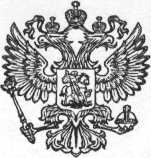 Российская ФедерацияБрянская областьКлимовский районНовоюрковичская сельская администрация ПОСТАНОВЛЕНИЕот «14» июля 2021 г.                                          №  30с. Новые ЮрковичиОб организации пожарно-профилактической работы в жилом секторе и на объектах с массовым пребыванием людей на территорииНовоюрковичского сельского поселенияКлимовского муниципального района Брянской области	В соответствии с Федеральными законами от 21 декабря 1994 г. № 69-ФЗ «О пожарной безопасности», от 06.10.2003г. № 131-ФЗ «Об общих принципах организации местного самоуправления в Российской Федерации», от 22.07.2008 № 123-ФЗ «Технический регламент о требованиях пожарной безопасности», в целях обеспечения пожарной безопасности и защищенности населения и имущества от пожаров на территории Климовского городского поселения,ПОСТАНОВЛЯЮ:          Утвердить Положение о проведении пожарно-профилактической работы в жилом секторе и на объектах с массовым пребыванием людей на территории Новоюрковичского сельского поселения Климовского муниципального района Брянской области согласно приложению.Рекомендовать руководителям предприятий, учреждений, организаций, находящихся на территории Новоюрковичского сельского  поселения Климовского муниципального района Брянской области, независимо от организационно-правовых форм собственности и ведомственной принадлежности обеспечить выполнение пожарно-профилактической работы на объектах с массовым пребыванием людей:назначить приказами по предприятиям, организациям и учреждениям из числа работников, прошедших в установленном порядке обучение мерам пожарной безопасности, ответственных за проведение пожарно-профилактической работы среди работающего персонала;обеспечить разработку и осуществление мер пожарной безопасности на подведомственных объектах и территориях;	укомплектовать подведомственные объекты стендами с наглядной агитацией и пропагандой в области пожарной безопасности.Пожарно-профилактическую работу в жилом секторе и на объектах с массовым пребыванием людей, организациях, учреждениях и предприятиях независимо от форм собственности организовать и проводить в соответствии с Положением, изложенным в приложении к настоящему постановлению.Данное постановление разместить на официальном сайте Новоюрковичского сельского поселения Климовского муниципального района Брянской области.Постановление № 40  от  09.08.2017 года «Об организации пожарно - профилактической работы в жилом секторе и на объектах с  массовым пребыванием людей на территории Новоюрковичского сельского поселения Климовского района» считать утратившим силу.Контроль за выполнением настоящего постановления оставляю за собой.Глава Новоюрковичской сельской администрации:                                                   Н.П. ПрокопенкоПоложениео проведении пожарно-профилактической работы в жилом секторе и на объектах с массовым пребыванием людей на территории Новоюрковичского сельского поселения Климовского муниципального района Брянской областиI. Общие положенияПрофилактическая работа по обеспечению соблюдения требований пожарной безопасности и организации пожарно-профилактической работы в жилом секторе и на объектах с массовым пребыванием людей на территории Новоюрковичского сельского поселения Климовского муниципального района Брянской области осуществляется в соответствии с федеральными законами от 21 декабря 1994 года № 69-ФЗ «О пожарной безопасности», от 6 октября 2003 года № 131-ФЗ «Об общих принципах организации местного самоуправления в Российской Федерации», приказами и рекомендациями МЧС России и другими нормативными правовыми актами в области обеспечения пожарной безопасности.Основными целями организации пожарно-профилактической работы в жилом секторе и на объектах с массовым пребыванием людей на территории Новоюрковичского сельского поселения Климовского муниципального района Брянской области (далее поселение) являются:- снижение количества пожаров и степени тяжести их последствий;- совершенствование знаний населения в области пожарной  безопасности.Основными задачами организации пожарно-профилактической работы в жилом секторе и на объектах с массовым пребыванием людей на территории поселения являются:- разработка и осуществление мероприятий, направленных на устранение причин, которые могут вызвать возникновение пожаров;- принятие мер по предотвращению возникновения пожаров, снижению степени тяжести их последствий;- совершенствование знаний и навыков населения по организации и проведению мероприятий, направленных на предотвращение пожаров, порядку действий при возникновении пожара, изучению приемов применения первичных средств пожаротушения;- повышение эффективности взаимодействия организаций и населения в сфере обеспечения пожарной безопасности на территории поселения;- совершенствование форм и методов противопожарной пропаганды; оперативное доведение до населения информации по вопросам пожарной безопасности;- создание условий для привлечения граждан на добровольной основе к деятельности по предупреждению пожаров, а также участия населения в борьбе  с пожарами.4. Пожарно-профилактическая работа в жилом секторе и на объектах с массовым пребыванием людей на территории поселения должна предусматривать:- осуществление контроля за выполнением требований пожарной безопасности;- своевременное устранение выявленных недостатков и выполнение мероприятий, предложенных предписаниями иными актами проверок, с целью обеспечения пожарной безопасности;- разработку предложений по обеспечению пожарной безопасности, а также по внедрению передовых достижений в области пожарной защиты;- проведение противопожарной пропаганды;- обучение населения мерам пожарной безопасности.Ответственность за планирование и организацию пожарно- профилактической работы возлагается на администрацию Новоюрковичского сельского поселения.При организации пожарно-профилактической работы в жилом секторе и на объектах с массовым пребыванием людей проверяется соблюдение требований пожарной безопасности, в том числе:- выполнение организационных и режимных мероприятий по соблюдению пожарной безопасности;- содержание территории, зданий и сооружений и помещений; состояние эвакуационных путей и выходов;- техническое состояние противопожарного водоснабжения, обеспеченность средствами пожаротушения;- оснащенность зданий, сооружений и помещений первичными средствами пожаротушения в соответствии с нормативными требованиями;- исправность средств связи, сигнализации и оповещения о пожаре;- отсутствие препятствий для проезда пожарных автомобилей к водоисточникам, к жилым домам, учреждениям социальной сферы, производственным зданиям и сооружениям;- готовность персонала организации к действиям в случае возникновения пожара;- наличие и оснащение добровольной пожарной дружины в соответствии с действующим законодательством;- организация и проведение противопожарной пропаганды и обучения населения, работников учреждений и организаций мерам пожарной безопасности в соответствии с действующим законодательством.При проверках противопожарного состояния жилых и дачных домов, хозяйственных построек в индивидуальном жилом секторе проверяется:- оснащенность зданий (помещений) первичными средствами пожаротушения в соответствии с нормативными требованиями (утвержденным перечнем);- соблюдение правил эксплуатации газового оборудования, печей, выполнение требований по чистке дымоходов;- выполнение требований пожарной безопасности при эксплуатации электроустановок, бытовых электронагревательных приборов и оборудования;- отсутствие препятствий для подъезда пожарных автомобилей к зданию и хозяйственным постройкам;- знание и умение жильцов применять первичные средства пожаротушения.При организации пожарно-профилактической работы в жилом секторе планируется проведение совместных рейдов с заинтересованными службами по проверке противопожарного состояния мест проживания лиц, ведущих асоциальный образ жизни, семей, оказавшихся в трудном социально опасном положений и трудной жизненной ситуации.В ходе проведения профилактической работы в жилом секторе и на объектах с массовым пребыванием людей в обязательном порядке должны проводиться противопожарная пропаганда и противопожарное обучение населения и работников учреждений.В целях проведения на территории поселения противопожарной пропаганды поставлены следующие задачи:- предотвращение пожаров от наиболее распространенных и характерных причин;- обучение и ознакомление работников предприятий, учреждений, организаций, а также населения с правилами пожарной безопасности;- воспитание грамотного отношения к окружающим элементам пожарной опасности;- популяризация деятельности пожарной охраны, повышение ее авторитета.На территории поселения противопожарная пропаганда проводится посредством:- размещения в печатных и электронных средствах массовой информации, включая официальный сайт администрации Новоюрковичского сельского поселения Климовского района Брянской области, материалов по вопросам обеспечения пожарной безопасности, безопасности людей на случай возникновения пожара;- оборудования информационных стендов пожарной безопасности с содержанием информации об обстановке с пожарами на территории поселения, примеров произошедших пожаров с указанием трагических последствий, причин их возникновения, фотографий последствий пожаров с указанием причин их возникновения, рекомендаций о мерах пожарной безопасности применительно к категории посетителей организации (объекта), времени года, с учетом текущей обстановки с пожарами;- проведения встреч, сходов, собраний с населением по вопросам обеспечения пожарной безопасности;- проведения занятий, бесед, консультаций с неработающим населением по вопросам пожарной безопасности;- проведение бесед с семьями имеющими несовершеннолетних детей и с лицами находящимися в группе риска; - использования других, не запрещенных законодательством Российской Федерации форм информирования населения, в целях оперативного доведения информации о требованиях действующего законодательства в области пожарной безопасности.Противопожарная пропаганда также осуществляется через организации, эксплуатирующие жилищный фонд, и организации, предприятия, учреждения с массовым пребыванием людей.Учреждениям рекомендуется проводить противопожарную пропаганду посредством:- изготовления и распространения среди работников организации памяток и листовок о мерах пожарной безопасности;- размещения в помещениях и на территории учреждения информационных стендов, уголков пожарной безопасности.Руководители учреждений культуры обеспечивают информирование зрителей о правилах пожарной безопасности путем трансляции речевого сообщения о порядке их действий в случае возникновения пожара (срабатывания системы оповещения и управления эвакуацией людей при пожаре, команды персонала), направлениях эвакуационных путей и выходов, а также расположении первичных средств пожаротушения.Противопожарная пропаганда проводится в соответствии с законодательством за счет средств соответствующего бюджета.Приложение1к постановлению администрацииНовоюрковичского сельского поселенияОт 14.07.2021г.     № 30